Publicado en Madrid el 07/05/2020 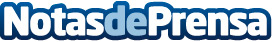 Los magistrados se ponen del lado de los afectados por las hipotecas referenciadas al IRPHBurgos, Lérida, Palma de Mallorca, etc. cada vez son más los casos de afectados por el IRPH que se resuelven favorablemente para los consumidores. Las reglas del juego han cambiado desde la sentencia del TJUE de principios de marzo y cada vez son más los afectados que deciden reclamar el IRPHDatos de contacto:Marta Peiro679615825Nota de prensa publicada en: https://www.notasdeprensa.es/los-magistrados-se-ponen-del-lado-de-los Categorias: Nacional Derecho Inmobiliaria Finanzas Telecomunicaciones E-Commerce http://www.notasdeprensa.es